A quien corresponda: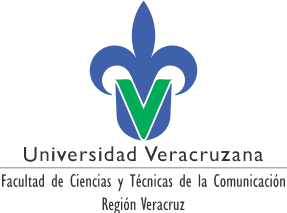 Por este medio, quien suscribe:____________________________________________________       __________________________                     (Nombre del alumno)                                                                                                     (Matrícula)__________________________________________________________________________________(Nombre del profesor)Solicita de la manera más atenta el siguiente espacio: Para: ______________________________________________________________________________(Experiencia educativa, asunto académico)Para la actividad de:___________________________________________________________________________________(Especificar la actividad a realizar)En el horario de  ________________________________ con fecha _____________________________Atentamente___________________________________________________________________________(Firma del Estudiante)Fecha y hora de recibido por el Técnico Académico:Hora: ____________________________		Fecha: ________________________________________________________________________________________________(Nombre y Firma de autorización)NOTA: PARA EL APARTADO DEL ESPACIO SE REQUIERE LA CREDENCIAL OFICIAL DE ESTUDIANTE UV.PASADO 20 MINUTOS Y NO LLEGASEN A PRESENTARSE EN LA FECHA Y HORA ASIGNADA, SE PROCEDERA A LA CANCELACIÓN DE LA SOLICITUD Y SE LIBERA EL ESPACIO PARA QUIEN EN ESE MOMENTO LO ESTE REQUIRIENDO.Cabina 1(Planta Alta)Cabina 2(Planta Baja)